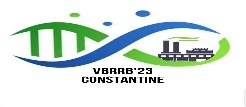 Title: TNR (14 pts) bold and centered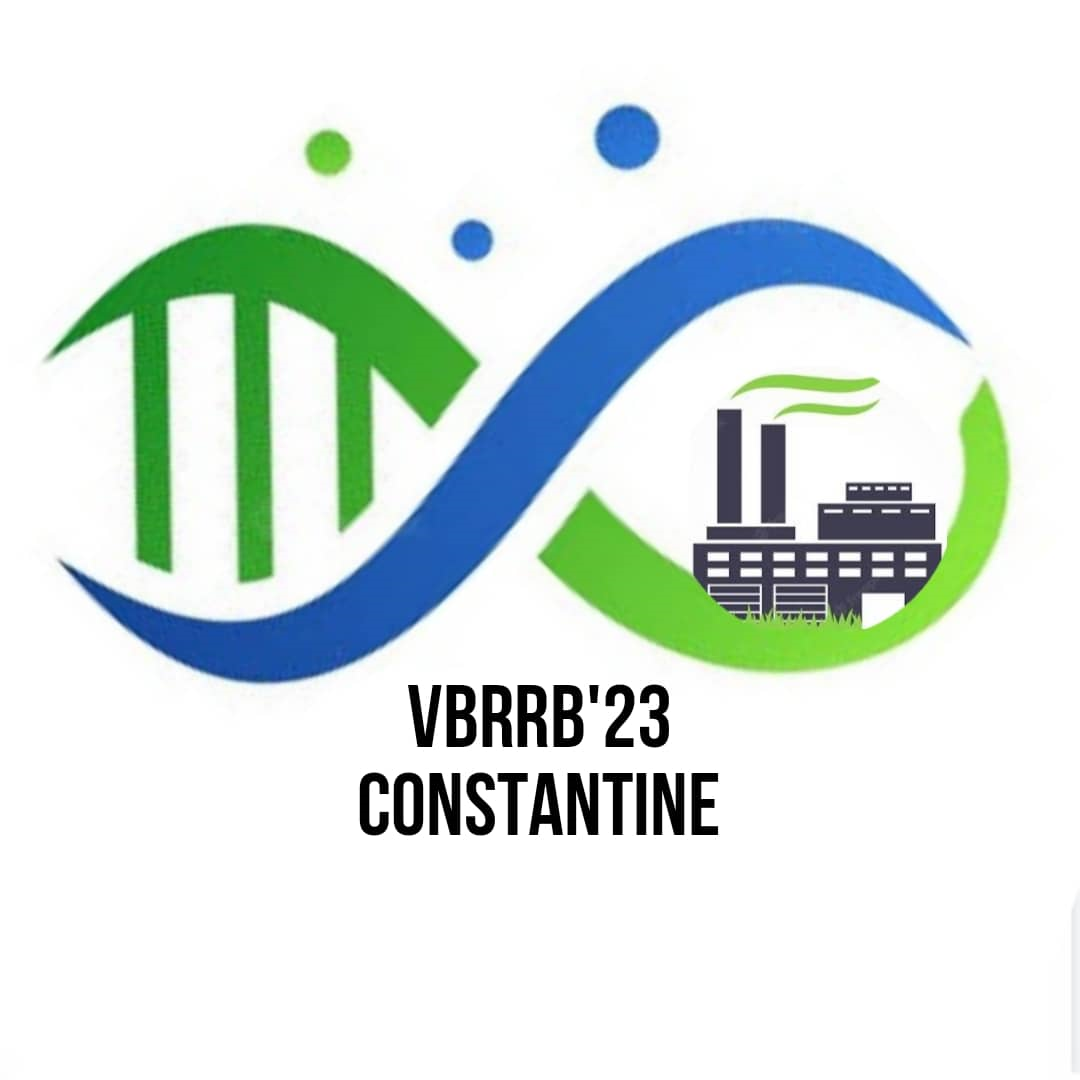 Author 1* (Last name, First name), Author 2, Author 3, …. TNR (12 pts) bold and centered 1 Author’s affiliation 1, in TNR (10 pts) italic and centered2 Author’s affiliation 2, in TNR (10 pts) italic and centered3 Author’s affiliation 3, in TNR (10 pts) italic and centeredEmail* : xxxxx@xxxxxxxxSubject description:Paragraph Paragraph Paragraph Paragraph Paragraph Paragraph Paragraph Paragraph Paragraph Paragraph Paragraph Paragraph Paragraph Paragraph Paragraph Paragraph Paragraph Paragraph Paragraph Paragraph Paragraph Paragraph Paragraph Paragraph.Objectives: Paragraph Paragraph Paragraph Paragraph Paragraph Paragraph Paragraph Paragraph Paragraph Paragraph Paragraph Paragraph Paragraph Paragraph Paragraph Paragraph Paragraph Paragraph Paragraph Paragraph Paragraph Paragraph Paragraph Paragraph.Methods: Paragraph Paragraph Paragraph Paragraph Paragraph Paragraph Paragraph Paragraph Paragraph Paragraph Paragraph Paragraph Paragraph Paragraph Paragraph Paragraph Paragraph Paragraph Paragraph Paragraph Paragraph Paragraph Paragraph Paragraph.Results and discussion: Paragraph Paragraph Paragraph Paragraph Paragraph Paragraph Paragraph Paragraph Paragraph Paragraph Paragraph Paragraph Paragraph Paragraph Paragraph Paragraph Paragraph Paragraph Paragraph Paragraph Paragraph Paragraph Paragraph Paragraph.Conclusion: Paragraph Paragraph Paragraph Paragraph Paragraph Paragraph Paragraph Paragraph Paragraph Paragraph Paragraph Paragraph Paragraph Paragraph Paragraph Paragraph Paragraph Paragraph Paragraph Paragraph Paragraph Paragraph Paragraph Paragraph.Keywords: keyword 1, keyword 2, keyword 3, keyword 4, keyword 5, keyword 6 (6 keywords maximum).(Word count should not exceed 300)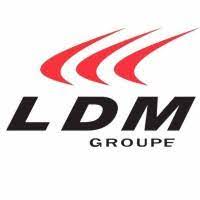 